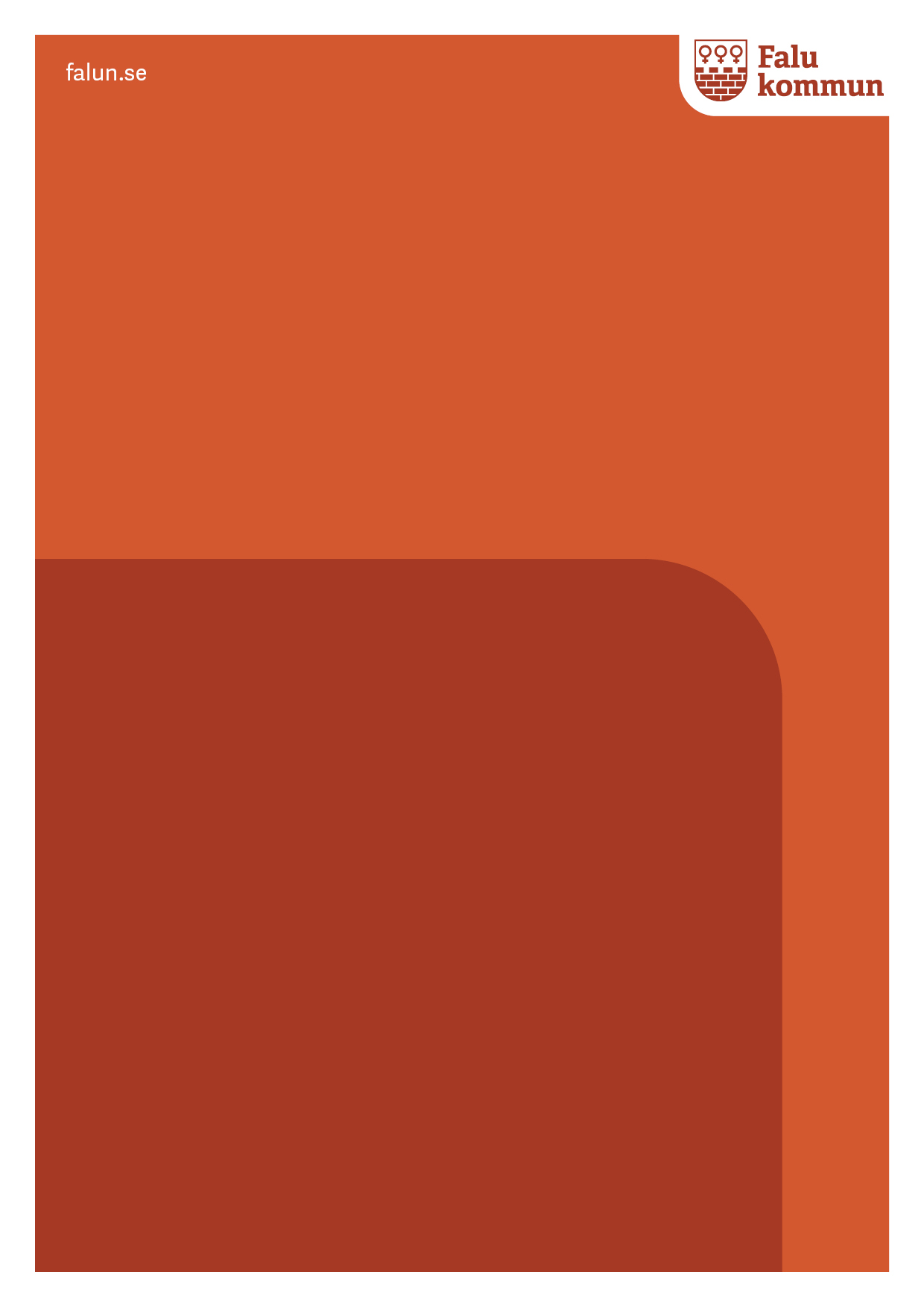 Utbildnings- och övningsplan- för krisledning och krishantering2023–2026Styrdokument för kommunens krisberedskapsplaneringFalu kommuns risk- och sårbarhetsanalys 2023–2026, fastställs av kommunfullmäktige.Styrdokument för Falu kommuns arbete med krisberedskap 2023–2026, fastställs av kommunfullmäktige.Krisledningsnämndens reglemente, fastställs av kommunfullmäktige.Plan för hantering av samhällsstörning 2023–2026, fastställs av kommundirektör.Utbildnings- och övningsplan 2023–2026, fastställs av kommundirektör.BakgrundEnligt Lagen (2006:544) om Kommuners och Regioners åtgärder inför och vid extraordinära händelser i fredstid och höjd beredskap (LEH) ska kommunen säkerställa att förtroendevalda och anställd personal får den utbildning och övning som behövs för att de ska kunna lösa sina uppgifter vid extraordinära händelser i fredstid (2 kap. 8 § LEH). Enligt de överenskommelser som slutits mellan Myndigheten för samhällsskydd och beredskap (MSB) och Sveriges kommuner och regioner (SKR) om kommunernas arbete med krisberedskap och civilt försvar ska kommunen för varje mandatperiod ta fram en utbildnings- och övningsplan.Syfte Utbildnings- och övningsplan är framtagen för Falu kommun och om så är möjligt även för tillhörande bolag. Denna plan svarar mot krav för arbete med krisberedskap, samt utgör plan för utbildning och övning avseende krisberedskap och civilt försvar.Funktioner som berörs Exempel på funktioner i kommunens krisberedskapsarbete att beakta vid övning och kunskapshöjande insatser: Krisledningsnämnd Förtroendevalda Kommundirektörens Stab för särskilda händelser Kommunledningen Lokala krisledningsgrupper i kommunens verksamhet inklusive bolag Enhets- och verksamhetschefer POSOM Funktion för tjänsteperson i beredskap (TiB). Risk- och säkerhetskontorets ansvar Risk- och säkerhetskontoret tillhandahåller avtal med upphandlad part för utbildning inom krisledning (2secure).Risk- och säkerhetskontoret ansvarar för utbildning till krisledningsnämnden och kommundirektörens stab för särskilda händelser samt övning och utbildning av FRG Falun (Frivilliga resursgruppen). Om utbildningarnaPlanen gäller utbildningar med utgångspunkt i kommunens styrande dokument inom säkerhets- och beredskapsrelaterade frågor: Webbaserade utbildningarTotalförsvarsutbildningar Kommunövergripande krisledningsutbildningar Krisledningsövning ”tabletop”Kunskapshöjande workshops för chefer i samband med arbete med lokala risk- och sårbarhetsanalyser och kris- och kontinuitetsplanering. Det ges även möjligheter till utbildningar som anordnas av externa aktörer som exempelvis MSB och Länsstyrelsen. Olika format på övningar: Start- /inkallelseövning för staben Krisledningsövning i seminarieform, s.k. ”tabletop” Krisledningsövning med motspel Samverkansövning tillsammans med externa aktörer (kommuner/organisationer).Vägledning för chefer och bolag Förvaltningschefer och VD för kommunala bolag ansvarar för fortbildning av den egna krisledningen och övriga kris- och krigsorganisationen, samt för den förmågeutveckling som behövs för det egna krisberedskapsarbetet. Risk- och säkerhetskontoret kan erbjuda vägledning i detta arbete. Kommunen tillhandahåller ett avtal med upphandlad part (2secure) som kan erbjuda målgruppsanpassade utbildningar och övningar till olika funktioner i kris- eller krigsorganisation.Verksamhetens risk- och sårbarhetsanalys ska utgöra underlag för prioritering och planering av kunskapshöjande insatser. Ansvariga chefer tillser att medarbetare får den kompletterande utbildning som krävs för verksamhetsområdet och säkerställer att det inte vid någon tidpunkt uppstår bortfall vad gäller nödvändiga kunskaper och förmågor.Frekvens för övningarFalu kommun ska ha en väl övad krisledningsorganisation. Krisledningsnämnden ska öva minst en gång under mandatperioden. Kommundirektörens stab för särskilda händelser ska öva minst en gång per år. Falu kommun ska alltid överväga deltagande i relevanta regionala övningar. Det gäller även deltagande i form av exempelvis motspel, observatör etc. för att lära av andra och bygga kunskap och nätverk.DokumentinformationDokumentinformationDokumenttypOmfattar (förv./verksamhet)Planen är en del av Falu kommuns arbete med krisberedskap. Ansvarig för framtagande är Risk- och säkerhetskontoret.Planen är en del av Falu kommuns arbete med krisberedskap. Ansvarig för framtagande är Risk- och säkerhetskontoret.KrisledningsplanKommunövergripandeFörfattningsstödLag (2006:544) om kommuners och regioners åtgärder inför och vid extraordinära händelser i fredstid och höjd beredskap.FörfattningsstödLag (2006:544) om kommuners och regioners åtgärder inför och vid extraordinära händelser i fredstid och höjd beredskap.SekretessSekretessFörfattningsstödLag (2006:544) om kommuners och regioners åtgärder inför och vid extraordinära händelser i fredstid och höjd beredskap.FörfattningsstödLag (2006:544) om kommuners och regioners åtgärder inför och vid extraordinära händelser i fredstid och höjd beredskap.NejNejBeslutad, datumSka revideras senast årBeslutsinstansDiarienummer2023-12-202026KommundirektörKS0327/23